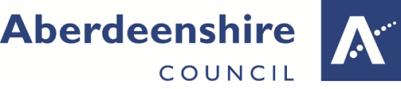 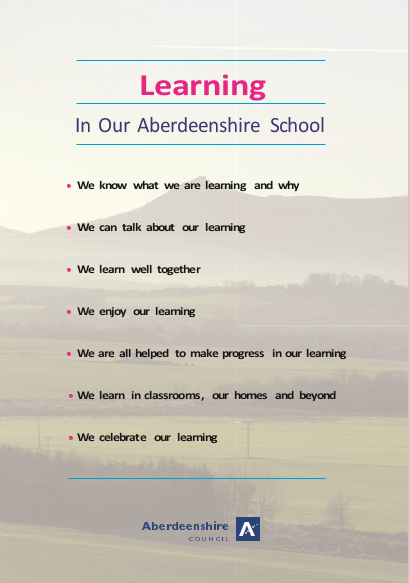 SECTION  1  -   RELIGIOUS  AND  MORAL  EDUCATION  GUIDANCEPage 5  – Introduction Page 6  – Context Page 7 – Skills for Learning, Life and Work  Page 7  – Effective Learning and TeachingPage 12 – Monitoring Progress and Achievement 	Page 12 – Benchmarks SECTION  2  -  PROGRESSION  FRAMEWORKPage 15– Guidelines for using the frameworkSignificant Aspects of Learning – Learning about Religion and Morality, Learning from                                                            Religion and Morality Page 17 - ProgressionPage 25 - Core Learning and BenchmarksSECTION  3  -  LEARNING  TEACHING  AND  ASSESSMENT:  PROFESSIONAL  CURRICULUM                                  TOOL         	 Page - 29INTRODUCTION The Aberdeenshire Progression Framework for Religious and Moral Education sets out a clear progression for knowledge and understanding and related skills, from the Curriculum for Excellence and associated significant aspects of learning which are: 
Learning about Religion and Morality Learning from Religion and Morality The progression framework sets out a continuum of learning through CfE Early Level to the end of the Broad General Education (Third/Fourth Levels). The progression framework is intended to assist teachers in their learning and teaching approaches as they plan the curriculum and assess evidence of learning. 
 It is necessary to have a coherent approach to planning the curriculum, learning, teaching and assessment in which teachers’ practice embraces the following:The aims of the framework are to:
support and enhance planning and assessment, based on skills, knowledge and understanding;
provide staff with a structured progression for learning and teaching;
enable the sharing of standards within schools, clusters and across Aberdeenshire;
enable the development of skills for learning, life and work; facilitate the process of monitoring learners’ progress and achievement.
CONTEXTReligious and Moral Education is defined as: In order to maximise learning in Religious and Moral Education, children and young people need support to develop their understanding of the diversity of beliefs, values, traditions and practices within both Christianity and World Religions.Religious and Moral Education is an essential part of every child or young person’s educational experience. They must become aware that beliefs and values are at the core of families, communities and local and global society. Learning about as well as from religion are equally important as children and young people begin to develop their understanding of diversity and the role they can play in this. To help this process, children and young people need to develop the skills of reflection and critical thinking along with an enhanced understanding of the beliefs and values of others.Learning through Religious and Moral Education enables children and young people to:recognise religion as an important expression of human experience;learn about and from the beliefs, values, practices and traditions of Christianity and the world religions selected for study, other traditions, and viewpoints independent of religious belief;explore and develop knowledge and understanding of religions, recognising the place of Christianity in the Scottish context;investigate and understand the responses which religious and non-religious views can offer to questions about the nature and meaning of life;recognise and understand religious diversity and the importance of religion in society;develop respect for others and an understanding of beliefs and practices which are different from their own; explore and establish values such as wisdom, justice, compassion and integrity and engage in the development of and reflection upon their own moral values;develop their beliefs, attitudes, values and practices through reflection, discovery and critical evaluation;develop the skills of reflection, discernment, critical thinking and deciding how to act when making moral decisions;make a positive difference to the world by putting their beliefs and values into action;establish a firm foundation for lifelong learning, further learning and adult life.SKILLS FOR LEARNING, LIFE AND WORKAll of our young people from the early stages onwards in schools are entitled to opportunities to develop their skills in learning, life and work.  The development of these skills is essential to life-long learning. This will enable young people to become flexible and adaptable as they progress into adulthood. Furthermore, this will enhance the development of resilience, self-esteem and confidence that they will require to flourish in the future.  EFFECTIVE LEARNING AND TEACHINGLearning needs to be coherent, progressive and meaningful, planned for and taught in ways which encourage learners to recognise that the knowledge, skills and attitudes identified are all inextricably linked.  Thus high quality learning and teaching is required within a supportive climate for learning. All teachers have an important role in modelling and promoting an ethos of inclusion and respect for individuals. In planning learning and teaching, teachers will be able to:sensitively take account of and value the religious and cultural diversity within their own local communities, using relevant contexts which are familiar to young people;actively encourage children and young people to participate in service to others; develop, through knowledge and understanding and discussion and active debate, an ability to understand other people’s beliefs;draw upon a variety of approaches including active learning and planned, purposeful play;encourage the development of enquiry and critical thinking skills;create opportunities for the development of problem-solving skills;build in time for personal reflection and encourage discussion in depth and debate; provide opportunities for collaborative and independent learning;take account of the faith background, circumstances and developmental stage of the children and young people and their capacity to engage with complex ideas;recognise and build on the considerable scope for connections between themes and learning in Religious and Moral Education and other areas of the curriculum;make appropriate and imaginative use of technology;build on the principles of Assessment is for Learning.Teachers will ensure that children and young people from within any faith are treated with sensitivity. While some may wish to discuss their faith, others may not. Teachers should not assume that any child or young person should be automatically drawn upon as a source of information.Viewpoints independent of religious belief can be considered within the learning and teaching approaches adopted for Christianity and world religions selected for study. The experiences and outcomes in development of beliefs and values support the development of broader understanding and permeate learning and teaching. In Aberdeenshire, we endorse Co-operative Learning, Philosophy for Children and Mindfulness as research based approaches which have a positive impact on learning.Well planned learning, teaching and assessment provide opportunities for learners to experience breadth, challenge and application across the significant aspects of Religious and Moral Education.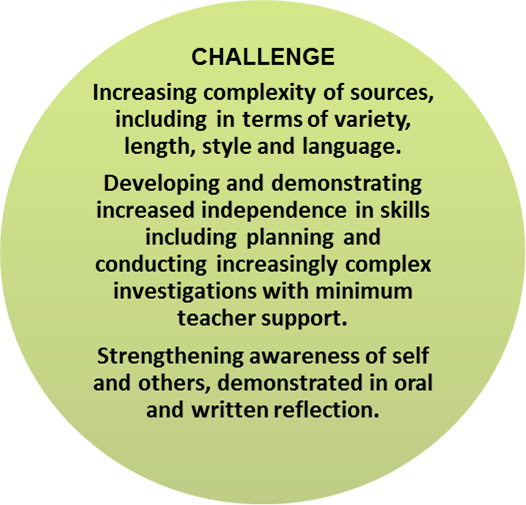 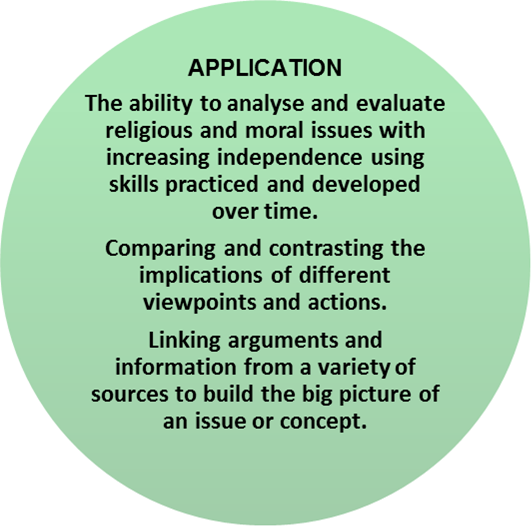 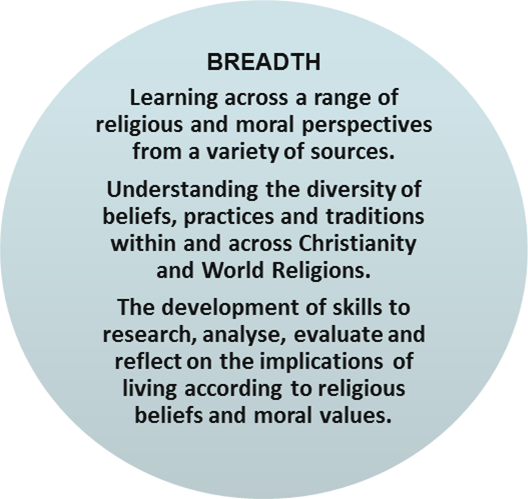 When teaching for effective learning, reference should be made to Aberdeenshire’s Learning Teaching and Assessment: Professional Curriculum Tool which outlines guidance for teachers in supporting the principles of ‘Assessment is for Learning’ (Section 3)This tool can be used to provide an opportunity to reflect on effective practice in learning, teaching and assessment in the context of Aberdeenshire’s progression frameworks.to allow practitioners to ‘dip into’ aspects of the learning, teaching and assessment process in order to reflect on their practiceto inform planning for learning, teaching, moderation and assessmentto support professional learning and/or moderation activities within a school or clusterKey references used in this resourceTaking a Closer Look at the National Assessment Resource (Education Scotland 2013)    The Learning Set (Learning Unlimited 2000)MONITORING PROGRESS AND ACHIEVEMENT	Assessment of progress in Religious and Moral Education will focus on judgements about the success of children and young people in:developing key skills in Religious and Moral Education;applying their skills in their learning, in their daily lives and in preparing for the world of work. Evidence of progress in Religious and Moral Education should be gathered as part of day-to-day learning as well as across the curriculum and it should complement the evidence gathered in discrete Religious and Moral Education lessons. To achieve this, a shared understanding of expectations is essential. This will ensure consistency of approach in sharing standards.Learners’ progress should be defined in terms of breadth and depth of achievement.  Emphasis should be placed not just on how much, but how well they learn.BENCHMARKSThe benchmarks which accompany this framework outline the standards and expectations which will enable schools to identify how their learners are performing at each year stage. In other words, the benchmarks for Religious and Moral Education set out what can reasonably be expected of most pupils by the end of each year of schooling.Effective benchmarking of standards and expectations for Religious and Moral Education   needs to be a systematic and rigorous process which:starts with the identification of benchmark measures that define the “good standard” against which comparison can be made;involves some investigation and/or analysis of the processes and practices that underlie that good performance;identifies and/or shares good or excellent practice that school(s) can learn from and use to drive improvement.By specifying the essential indicators of “good” performance, the benchmarks which accompany this framework will enable schools to:indicate how their learners are performing;understand how they and their learners perform in comparison to other learners;compare performance across schools and year-on-year.Benchmarking for ImprovementThe purposes of the benchmarks for Religious and Moral Education are to:promote quality teaching and learning in the classroom;nurture success for all students;assist teachers and schools in monitoring and tracking student progress;evaluate the success of teaching and learning programmes;inform next steps for learners and their learning;target/identify students who need additional support;report to pupils and families;identify appropriate professional development for staffLearning, Teaching and Assessment:  Professional Curriculum Tool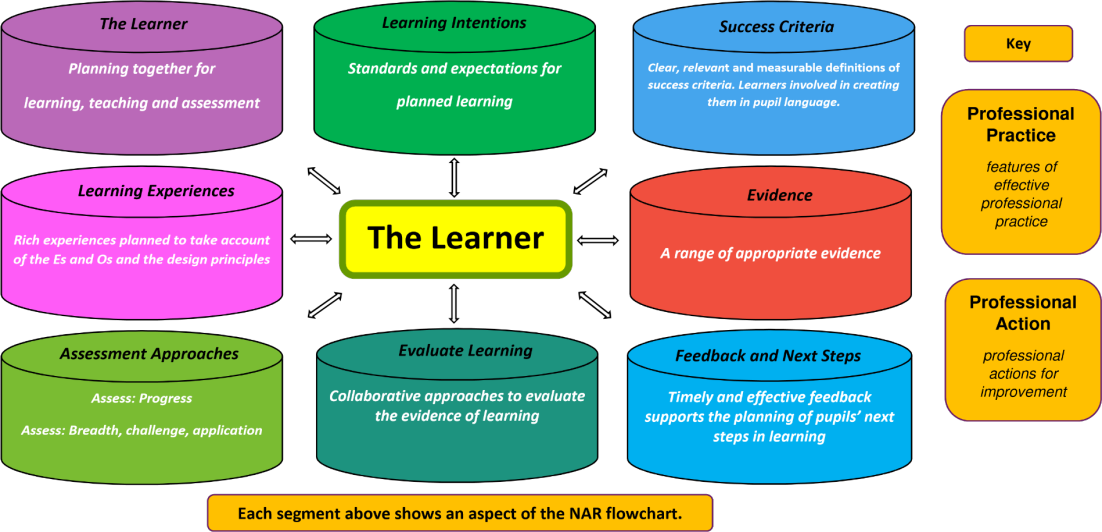 This tool can be used  to provide an opportunity to reflect on effective practice in learning, teaching and assessment in the context of Aberdeenshire’s progression frameworksto allow practitioners to ‘dip into’ aspects of the learning, teaching and assessment process in order to reflect on their practice to inform planning for learning, teaching, moderation and assessment to support professional learning and/or moderation activities within a school or cluster Key references used in this resource Taking a Closer Look at the National Assessment Resource (Education Scotland 2013)     The Learning Set (Learning Unlimited 2004)   Beliefs – Values and Issues– Practices and TraditionsEarly LevelEarly LevelEarly LevelEarly LevelBELIEFSAs I explore Christian stories, images, music and poems, I am becoming familiar with some beliefs Christian people have about God and Jesus.RME 0-01aAs I explore stories, images, music and poems, I am becoming familiar with the beliefs of the world religions I am learning about.RME 0-04a Through play, I can explore special places and special objects. I can begin to understand that followers of Christianity and world religions have beliefs. I experience contexts and activities where Christianity and world religions are explored.I can identify important people in my life and talk about them. I can use stories to think about my own feelings and experiences.Through play, I can explore special places and special objects. I can begin to understand that followers of Christianity and world religions have beliefs. I experience contexts and activities where Christianity and world religions are explored.I can identify important people in my life and talk about them. I can use stories to think about my own feelings and experiences.I can respond to stories, music and plays about the birth and life of Jesus and from world religions.I can communicate my ideas about why Christians feel God and Jesus are special.I can retell some simple stories from Christianity and world religions and ask relevant questions.I can show respect for the beliefs and values of others through the choices I make and how I interact with others.I can ask questions to help me understand the beliefs and values of others.I can respond to stories, music and plays about the birth and life of Jesus and from world religions.I can communicate my ideas about why Christians feel God and Jesus are special.I can retell some simple stories from Christianity and world religions and ask relevant questions.I can show respect for the beliefs and values of others through the choices I make and how I interact with others.I can ask questions to help me understand the beliefs and values of others.VALUES  AND  ISSUESAs I play and learn, I am developing my understanding of what is fair and unfair and the importance of caring for, sharing and cooperating with others.RME 0-02a / 0-5aI am beginning to develop my respect for others through behaviours such as caring, sharing and co-operating. Through a variety of learning experiences I am beginning to understand that other people have different views, ideas and opinions. Through play and contexts for learning I can show care for myself and others.I can follow simple routines and rules and know why they are important.I can make positive interactions with others in the school community and beyond. I am beginning to develop my respect for others through behaviours such as caring, sharing and co-operating. Through a variety of learning experiences I am beginning to understand that other people have different views, ideas and opinions. Through play and contexts for learning I can show care for myself and others.I can follow simple routines and rules and know why they are important.I can make positive interactions with others in the school community and beyond. In response to stories and experiences, I can communicate my ideas about fairness.I can communicate my own thoughts about fairness in a variety of situations.In response to stories and experiences, I can communicate my ideas about fairness.I can communicate my own thoughts about fairness in a variety of situations.PRACTICES  AND  TRADITIONS I am becoming aware of the importance of celebrations, festivals and customs in Christian people’s lives.RME 0-03aI am becoming aware of the importance of celebrations, festivals and customs in religious people’s lives.RME 0-06aThrough play and learning, I experience and explore aspects of Christianity and world religions.I can participate in a variety of festivals and traditions.Through play and learning, I experience and explore aspects of Christianity and world religions.I can participate in a variety of festivals and traditions.I can recognise some special celebrations, places and artefacts from Christianity and world religions.I can communicate my feelings about some religious practices and traditions.I can recognise some special celebrations, places and artefacts from Christianity and world religions.I can communicate my feelings about some religious practices and traditions.Beliefs – Values and Issues– Practices and TraditionsFirst LevelFirst LevelFirst LevelFirst LevelBELIEFSThrough exploring Bible stories, I can describe some beliefs Christians have about God and Jesus.                                                           RME 1-01aThrough exploring stories from world religions, I can describe some of their key beliefs.RME 1-04a By exploring some places and investigating artefacts, I am developing my knowledge of Christian beliefs and my awareness of the role of Christianity in Scottish society and the world.RME 1-01bBy exploring some places and investigating artefacts, I am developing my knowledge of the beliefs of world religions and my awareness of their role in Scottish society and the world.RME 1-04b I can talk about my own beliefs, or express them in other ways.                              RME 1-01c /  1-04cI can describe some key features of some Bible stories.I can understand that Bible stories deliver key Christian messages about God and Jesus.I can describe some stories from world religions and can make links with my own beliefs.I can describe some places that are important to Christians in my local area.I can identify some artefacts and know that they are important to Christians. I can describe some places that are important to world religions.I can identify artefacts from different religions and know that they are important.I am beginning to talk about my own beliefs or express them in other ways.I can discuss the meaning of some Bible stories.I can demonstrate how Bible stories link to Christian beliefs about God and Jesus.I can discuss stories from world religions and see how they link to their key beliefs.I can explain why certain places are important to Christians in Scotland.I can describe some artefacts and know why they are important to Christians.I can explain why some places are important to world religions.I can describe artefacts from different religions and know why they are important.I can talk about my own beliefs or express them in other ways.I can discuss the meaning of some Bible stories.I can demonstrate how Bible stories link to Christian beliefs about God and Jesus.I can discuss stories from world religions and see how they link to their key beliefs.I can explain why certain places are important to Christians in Scotland.I can describe some artefacts and know why they are important to Christians.I can explain why some places are important to world religions.I can describe artefacts from different religions and know why they are important.I can talk about my own beliefs or express them in other ways.I can reflect on a Bible story.I can make links with my own beliefs about God and Jesus.I can investigate stories from world religions and make links across religions.I can explore and investigate some places of importance to Christians around the world.I can explore and investigate some Christian artefacts from around the world.I can explore and investigate some places that are important to world religions.I can explore and investigate artefacts from different world religions and know why they are important.I can talk confidently about my own beliefs or express them in other ways.VALUES  AND  ISSUESHaving explored biblical and other Christian stories, I can show my developing understanding of key values of Christianity and how they might be put into action in people’s lives and communities.                                             RME 1-02aI can describe the key features of the values of Christianity which are expressed in stories.RME 1-02bHaving explored stories from world religions, I can show my developing understanding of key values of those faiths and how they might be put into action in people’s lives and communities.RME 1-05aI can describe the key features of the values of world religions which are expressed in stories.RME 1-05I have engaged with some biblical and other Christian stories.I can discuss possible meanings of some biblical and other Christian stories.I have engaged with some stories from world religions. I can discuss possible meanings of these stories.I have engaged with and reflected upon a range of biblical and other Christian stories.I can communicate my developing understanding of some key Christian values.I have engaged with and reflected upon a range of stories from world religions.I can communicate my developing understanding of some key values from world religions.I have engaged with and reflected upon a range of biblical and other Christian stories.I can communicate my developing understanding of some key Christian values.I have engaged with and reflected upon a range of stories from world religions.I can communicate my developing understanding of some key values from world religions.I am beginning to analyse a range of biblical and other Christian stories.Having reflected upon key Christian values I can consider how they might be put into action in peoples’ lives and communities.I am beginning to analyse a range of stories from world religions. Having reflected upon key values of those faiths I can consider how they might be put into action in peoples’ lives and communities.PRACTICES  AND  TRADITIONSThrough investigating the Christian communities in my local area, I am discovering how Christian communities demonstrate their beliefs through prayer, worship and special ceremonies. I am developing respect for the practices and traditions of others.                                 RME 1-03aI am discovering how followers of world religions demonstrate their beliefs through prayer/meditation, worship and special ceremonies. I am developing respect for the practices and traditions of others.RME 1-06a I am developing an awareness of the ways in which Christians celebrate different times of year and can relate these to my own life and community.RME 1-03b / RME1-06bI am aware that Christian communities demonstrate their beliefs through prayer, worship and special ceremonies.I am beginning to understand that it is important to respect the practices and traditions of others.I am aware that followers of world religions express their beliefs through prayer, meditation, worship and special ceremonies.I am beginning to understand that it is important to respect the practices and traditions of others.I can identify some seasonal celebrations and know that they are important to Christians. I can share my experiences of seasonal celebrations. I understand how Christian communities demonstrate their beliefs through prayer, worship and special ceremonies.I am beginning to demonstrate respect for the practices and traditions of others.I understand how followers of world religions express their beliefs through prayer, meditation, worship and special ceremonies.I am beginning to demonstrate respect for the practices and traditions of others.I am aware of ways in which Christians celebrate at different times of the year.I can make connections between Christian seasonal practices and my own experiences. I understand how Christian communities demonstrate their beliefs through prayer, worship and special ceremonies.I am beginning to demonstrate respect for the practices and traditions of others.I understand how followers of world religions express their beliefs through prayer, meditation, worship and special ceremonies.I am beginning to demonstrate respect for the practices and traditions of others.I am aware of ways in which Christians celebrate at different times of the year.I can make connections between Christian seasonal practices and my own experiences. I can compare and contrast how different Christian communities demonstrate their beliefs through prayer, worship and special ceremonies, in their local area.I can demonstrate respect for the practices and traditions of others.I can identify similarities between how followers of world religions express their beliefs through prayer, meditation, worship and special ceremonies.I can demonstrate respect for the practices and traditions of others.I can explore why Christians celebrate different times of year in the way they do.I can explore some differences within Christian seasonal practices.Beliefs – Values and Issues– Practices and TraditionsSecond LevelSecond LevelSecond LevelSecond LevelBELIEFSThrough investigating and reflecting upon biblical and other Christian stories, I can show my understanding of these stories.RME 2-01aThrough investigating and reflecting upon stories of world religions, I can show my understanding of these stories.RME 2-04a Through exploring the lives and teachings of Jesus and other figures in Christianity, I am increasing my knowledge and understanding of key Christian beliefs.                                RME 2-01bThrough exploring the lives and teachings of significant figures from world religions, I am increasing my knowledge and understanding of their key beliefs.                                       RME 2-04b  I can show understanding of Christian beliefs and explore the similarities and differences between these and my developing beliefs.RME 2-01c I can show understanding of the beliefs of world religions and explore the similarities and differences between these and my developing beliefs.                                                                      RME 2-04cI can explain the key features of the Bible.I can explain in which parts of the Bible specific stories can be found.I can begin to explore the meaning behind some stories from world religions.I know some of the key events in the life of Jesus and why he is a key figure in Christianity.I understand that there are different key figures in world religions.I can name key figures of some world religions.I can demonstrate my understanding of their significance.I can explain some of the key beliefs and religious practices of Christians.I can ask questions and begin to form my own ideas.I can discuss my own beliefs and values and am beginning to reflect on where these have come from.I can understand that other people have different beliefs and can show respect towards them.I can explore the possible meaning and symbolism within Bible stories by asking questions and contributing to discussions.I can retell stories from the Bible in creative ways.I understand the meaning behind some stories from world religions.I can retell some of the parables/ miracles to explain how Jesus lived and what this has taught Christians.I can explain the key beliefs of some significant figures in a number of world religions.I can explain, in more depth some of the key beliefs and religious practices of Christians.I can listen respectfully to others views and feelings and reflect upon them.I can explain in more depth some of the key beliefs and religious practices of world religions.I can give an opinion and express my beliefs whilst being respectful of the beliefs and opinions of others.I can explore the possible meaning and symbolism within Bible stories by asking questions and contributing to discussions.I can retell stories from the Bible in creative ways.I understand the meaning behind some stories from world religions.I can retell some of the parables/ miracles to explain how Jesus lived and what this has taught Christians.I can explain the key beliefs of some significant figures in a number of world religions.I can explain, in more depth some of the key beliefs and religious practices of Christians.I can listen respectfully to others views and feelings and reflect upon them.I can explain in more depth some of the key beliefs and religious practices of world religions.I can give an opinion and express my beliefs whilst being respectful of the beliefs and opinions of others.I can research stories of modern day Christians and link their actions to Christian beliefs. I can analyse the meaning behind some stories from world religions and identify recurring/common themes.I can reflect upon some of the parables/miracles and make links to my own experiences. I can research key figures in various religions and their key beliefs, giving reasons why they are important to their followers.I can compare some of the key beliefs and religious practices of Christians to my own practices and developing beliefs.I can justify my own ideas about moral questions and making choices and compare them to those of others. I can compare some of the key beliefs and religious practices of world religions to my own practices and developing beliefs.I can discuss my opinions and explain my beliefs to others who hold different views in a respectful way.VALUES  AND  ISSUESThrough investigating and reflecting upon the lives and teachings of Jesus and key Christian figures, and drawing upon moral values as expressed in Christianity, I am beginning to understand how these have influenced Christian morality.RME 2-02aThrough investigating and reflecting upon the lives and teachings of significant figures from world religions, and drawing upon moral values as expressed in religious scriptures and other stories, I am beginning to understand how these have influenced the morality of world religions.RME 2-05a I can share my developing views about values such as fairness and equality and love, caring, sharing and human rights.RME 2-02b / 2-05b I can understand that the teachings and values of Jesus are contained within the New Testament. I can name some saints / key Christian figures and can recount their stories.I can identify some of the teachings and values of some significant figures in world religions.I can identify role models in my own life and explain why they set a good example for me to follow.I can show empathy, consideration, care and support for people in my community.I can demonstrate understanding of some of the teachings and values of Jesus.I can identify the Christian morals demonstrated by the saints / key Christian figures.I can discuss the teachings and values of some significant figures in world religions and identify any possible common values. I can give some examples of the rules/guidance that followers of different religions live their life by.I can link my learning of values with our school values and use these as a code of conduct to support people within my community.I can demonstrate understanding of some of the teachings and values of Jesus.I can identify the Christian morals demonstrated by the saints / key Christian figures.I can discuss the teachings and values of some significant figures in world religions and identify any possible common values. I can give some examples of the rules/guidance that followers of different religions live their life by.I can link my learning of values with our school values and use these as a code of conduct to support people within my community.I can apply my knowledge of the teachings and values of Jesus to understand how they influence Christians.I can analyse some of the possible moral principles depicted in the stories of the saints / key Christian figures and make links to my own life.I can apply my knowledge of the teachings and values of some significant figures in world religions to understand their influence.I am beginning to develop my own moral code by making links with my own and others experiences.I can apply my understanding values to the global dimension.PRACTICES  AND  TRADITIONSI am increasing my knowledge and understanding of different forms of Christian worship and artefacts and can explain their importance for Christians.RME 2-03a I am increasing my knowledge and understanding of different forms of worship and artefacts within world religions and can explain their importance for followers of world religions.RME 2-06aThrough investigating the ways in which Christians mark major life events and times of year, I can explain key features of such festivals and celebrations.RME 2-03bThrough investigating and reflecting upon the ways in which followers of world religions mark major life events and times of year, I can explain key features of such festivals and celebrations.RME 2-06bI can describe the practices and traditions of Christianity and have considered the way these have influenced Scottish society.RME 2-03c I can describe and reflect upon practices and traditions of world religions.                                                                    RME 2-06I understand that there are differences in how people worship within different Christian denominations.I understand that there can be significant differences in the importance of certain artefacts within different Christian denominations.I understand that there are differences in how people worship within different world religions.I understand the importance of certain artefacts within different world religions.I can discuss the ways in which life events (e.g. birth, marriage and death) are marked within Christianity.I can discuss the key features of some festivals and celebrations in the Christian calendar. I can discuss the ways in which life events (e.g. birth, marriage and death) are marked within world religions.I can discuss the key features of some festivals and celebrations within world religions. I can discuss how Christian practices and traditions impact on my local community.I can discuss how practices and traditions from world religions have an impact on society. I can compare and contrast the differences in how people worship within different Christian denominations.I can compare and contrast the importance of certain artefacts within different Christian denominations.I can demonstrate the different ways in which people worship within world religions. I can explain the importance of certain artefacts within different world religions.I can demonstrate an understanding of how life events (e.g. birth, marriage and death) are marked within Christianity.I can demonstrate an understanding of the key features of some festivals and celebrations in the Christian calendar.I can demonstrate an understanding of how life events (e.g. birth, marriage and death) are marked within world religions.I can demonstrate an understanding of the key features of some festivals and celebrations within world religions.I can discuss the possible reasons why certain Christian traditions and practices have emerged in Scotland.I can discuss the possible reasons why certain traditions and practices of world religions have emerged in different geographical locations.I can compare and contrast the differences in how people worship within different Christian denominations.I can compare and contrast the importance of certain artefacts within different Christian denominations.I can demonstrate the different ways in which people worship within world religions. I can explain the importance of certain artefacts within different world religions.I can demonstrate an understanding of how life events (e.g. birth, marriage and death) are marked within Christianity.I can demonstrate an understanding of the key features of some festivals and celebrations in the Christian calendar.I can demonstrate an understanding of how life events (e.g. birth, marriage and death) are marked within world religions.I can demonstrate an understanding of the key features of some festivals and celebrations within world religions.I can discuss the possible reasons why certain Christian traditions and practices have emerged in Scotland.I can discuss the possible reasons why certain traditions and practices of world religions have emerged in different geographical locations.I can reflect upon and respect the differences in how people worship within different Christian denominations.I can reflect upon and respect the importance of certain artefacts within different Christian denominations.I can compare and contrast the ways in which people worship within different world religions. I can reflect upon and respect the importance of certain artefacts within different world religions. I can contrast and compare the ways in which life events are marked within Christianity.I can compare and contrast key features of some festivals and celebrations in the Christian calendar. I can contrast and compare the ways in which life events are marked within world religions.I can compare and contrast key features of some festivals and celebrations within world religions.I can analyse and consider why these Christian traditions and practices have emerged and their impact on Scotland today.I can analyse the practices and traditions of some world religions and identify similarities and differences. Development of beliefs and valuesEarly LevelAs I play and learn, I am developing my understanding of what is fair and unfair and why caring and sharing are important. RME 0-09aI am developing respect for others and my understanding of their beliefs and values.        RME 0-07a / 1-07a / RME 2-07a / RME 3-07a / RME 4-07aDevelopment of beliefs and valuesFirst levelI am developing an awareness that some people have beliefs and values which are independent of religion.RME 1-09aI can show my understanding of values such as caring, sharing, fairness, equality and love. RME 1-09b I am becoming aware that people’s beliefs and values affect their actions.RME 1-09c I am developing respect for others and my understanding of their beliefs and values.        RME 0-07a / 1-07a / RME 2-07a / RME 3-07a / RME 4-07aI am developing an increasing awareness and understanding of my own beliefs and I put them into action in positive ways.                                            RME 1-08a / RME 2-08a / RME 3-08a / RME 4-08aDevelopment of beliefs and valuesSecond LevelI am increasing my understanding of how people come to have their beliefs, and further developing my awareness that there is a diversity of belief in modern Scotland.RME 2-09a I am developing my understanding that people have beliefs and values based upon religious or other positions.RME 2-09bI can explain why different people think that values such as honesty, respect and compassion are important, and I show respect for others. RME 2-09c I am developing my understanding of how my own and other people’s beliefs and values affect their actions. RME 2-09d I am developing respect for others and my understanding of their beliefs and values.        RME 0-07a / 1-07a / RME 2-07a / RME 3-07a / RME 4-07aI am developing an increasing awareness and understanding of my own beliefs and I put them into action in positive ways.                                                               RME 1-08a / RME 2-08a / RME 3-08a /                                                                      RME 4-08aCore Learning for Significant aspect of learning: Religious and Moral EducationCore Learning for Significant aspect of learning: Religious and Moral EducationCore Learning for Significant aspect of learning: Religious and Moral EducationCore Learning for Significant aspect of learning: Religious and Moral EducationCore Learning for Significant aspect of learning: Religious and Moral EducationEarlyFirstSecondThirdFourthReflect upon and communicate their views on beliefs, stories, images, music and poems of Christianity, world religions selected for study and other perspectives.Discuss, investigate and evaluate stories, beliefs and viewpoints from world religions and other perspectives.Communicate an increased understanding of the significance of the key figures, stories and teachings of world religions and other perspectives.Communicate a developed understanding of the significance of the key figures, stories and teachings of world religions and other perspectives.Through research of primary and secondary sources explain and analyse the significance of a range of key figures, stories and teachings of world religions and other perspectives.Identify special places and special objects.Investigate and evaluate different sources of evidence including special places and artefacts.Investigate and evaluate the meaning of key sources of evidence including special places and artefacts.Investigate and evaluate the meaning of key sources of evidence including special places and artefacts and analyse differences within and between religions and other perspectives in relation to these special places and artefacts.Critically assess the role of key sources of evidence including special places and artefacts in the role of religions and other perspectives.Understand that beliefs and viewpoints are important to people and that beliefs and viewpoints lead to actions. Discuss different ways in which people’s beliefs affect their actions and offer simple evaluative comments about this.Demonstrate a more developed analysis of the relationship between beliefs and actions. Consider the role of primary and secondary sources of evidence in supporting and challenging people’s beliefs and viewpoints and the actions which result from these beliefs and viewpoints. Critically assess the role of primary and secondary sources of evidence in supporting and challenging people’s beliefs and viewpoints and the actions which result from these beliefs and viewpoints. Communicate a simple understanding of what is fair and unfair. Use a variety of sources to understand the key features of values and reflect on and evaluate the ways people show these. Develop an increased understanding of influences on their own moral decision making and on that of others.Critically reflect upon and communicate an understanding of how society can be challenged to become more just, equal, compassionate and understanding. Critically reflect upon and evaluate an understanding of how society can be challenged to become more just, equal, compassionate and understanding. Understand the importance of caring and sharing and showing care and concern for others. Give examples of the connections between values, and actions. Using a variety of sources, develop their consideration of ways in which values are related to actions. Using a range of sources, critically reflect upon other people’s values and the relationship between these values and action. Discuss and critically assess issues of morality and develop and apply appropriate skills and attributes in order to justify personal beliefs and value.EarlyFirstSecondThirdFourthCooperate with others.Develop further their understanding of the importance of cooperation and its importance within religions and other viewpoints.Evaluate ways in which religions and other perspectives have influenced morality and shaped cultures and societies.Reflect upon, account for and communicate similarities and differences between their own values and those of others. By considering a range of primary and secondary sources, evaluate and communicate a critical awareness of a range of religious and other responses to moral issues.Use stories to explore values and issues. Demonstrate an awareness of the similarities and differences between values which are based on religion and those based on other perspectives. Communicate an understanding of other people’s beliefs, values and begin to explain the ways in which these values have developed. Consider and evaluate a range of values and offer views about the relationship between these values and action. Evaluate how the development of values links to specific responses to moral issues.Listen to and understand the values of others.Reflect on the values of others and consider own responses to these.EarlyDrawing upon religious and other sources, reflect on the values of others and consider their own responses to these.FirstDrawing upon a range of religious and other sources, reflect on the values of others, and the actions such values lead towards and consider their own responses to these.SecondExpress considered and informed personal opinions about moral issues and questions about meaning, value and purpose in life. ThirdListen to different people talk about their values and communicate own views on this.Know that different people have different values and be able to offer basic explanations for this.Develop an increased understanding of how people come to have their values.Further consider and reflect upon how people come to have their values and the impact of a range of values on society.Develop a fuller analysis of how people come to have their values and the impact of a range of values on society. Consider the relationship between these values and religions and other perspectives.Understand that religious and other celebrations, practices, festivals and traditions are important to people.Demonstrate an awareness of the role of religious and other celebrations, practices, festivals and traditions and the part these play in the lives of people.Use sources to investigate and understand the importance of celebrations, practices, festivals and traditions practices and traditions within world religions and other perspectives.Demonstrate an increased knowledge and understanding of the celebrations, practices, festivals and traditions of world religions and other perspectives through an investigation of primary and secondary sources.Using primary and secondary sources, research and explain the significance of celebrations, practices, festivals and traditions and consider their role within the context of contemporary society.Show that they know about ways in which people express their beliefs and viewpoints through celebrations, practices, festivals and traditions.Develop their knowledge and understanding of the celebrations, practices, festivals and traditions in world religions and other perspectives.Use sources to investigate and evaluate the role of celebrations, practices, festivals and traditions in world religions and other perspectives.Reflect upon and evaluate the role of celebrations, practices, festivals and traditions in world religions and other perspectives.Critically assess the impact on societies and cultures of religious and other celebrations, practices, festivals and traditions.EarlyFirstSecondThirdFourthKnow that people’s practices and traditions can be different.Compare and contrast people’s practices and traditions with their own.Recognise, understand and describe some differences between world religions and other perspectives through exploring practices and traditions.Recognise, understand and describe some differences within and between world religions and other perspectives through exploring practices and traditions.Through encountering diversity of practices and traditions, reflect on the implications of diversity.